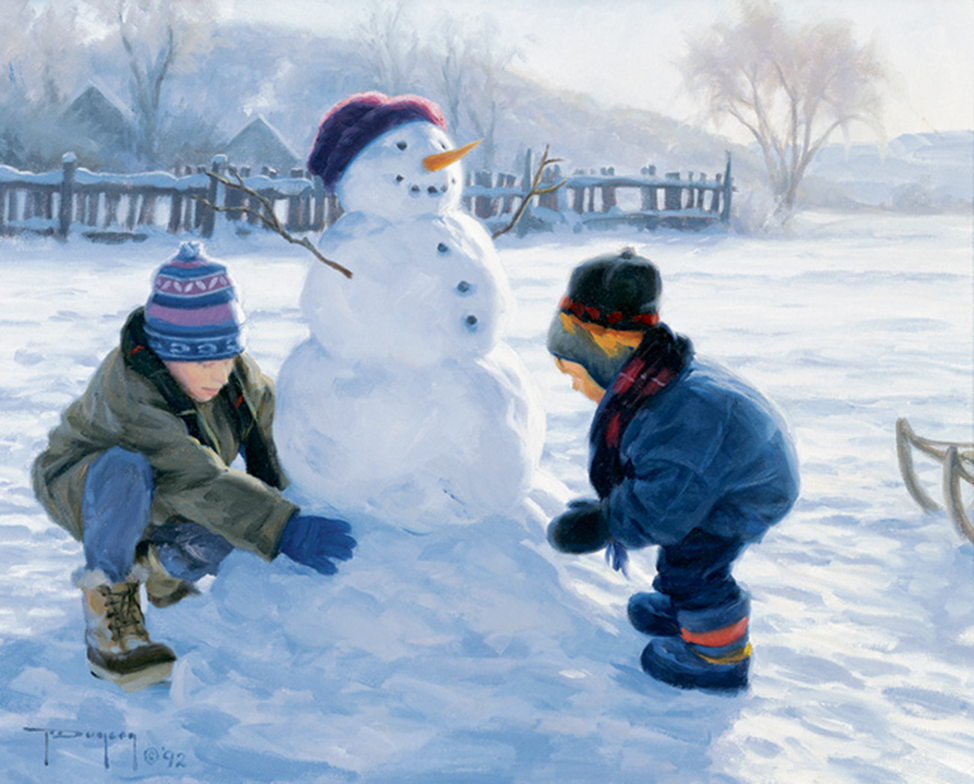 Чижевская Татьяна Ивановна воспитатель детского сада «Светлячок» Балахтинского районаНОД «Снег и его свойства» (экспериментирование)Цели: Расширять представление детей о свойствах снега; развивать речь и самостоятельность при проведении исследовательской деятельности.Оборудование: варежки, картинки зимние забавы, два тазика со снегом, магнитофон, гуашь, кисточки, палитра, два ватмана.Проблема:Воспитатель приносит варежки все в снегу.1. Беседа.- Чьи это варежки? (ответы детей)-Что делать?-А если не сделаем, что будет?-А, почему они станут мокрыми?-А, давайте вспомним, снег, какой он?(белый, пушистый, холодный, легкий)- Если не посушим варежки или одежду, можно идти    гулять на улицу? А почему в мокрой одежде нельзя ходить гулять?-Любите гулять зимой?- Во что можно играть на зимней прогулке?Рассматриваем картинки и называем зимние забавы.(в снежки, кататься на санках, коньках, лыжах,лепить снежную бабу)-А сейчас мы с вами отдохнем и слепим снеговика.2. Музыкальная физминутка «Лепим снеговика»3. Экспериментальная деятельность.-Ребята, как делают снежки, покажите.- Вот сейчас попробуем с вами слепить настоящие снежки.-Сейчас разделимся на две подгруппы, обратите внимание на стульчики. У кого приклеена картинка варежки, подходят к этому столу, а у кого картинка перчатки, к другому столу.- Вы лепите снежки в варежках, а вы просто руками.-Почему не получаются снежки в варежках? - А, почему у вас получились?-Из какого снега можно лепить?-А, когда снег может стать липким?Вывод:Еще одно свойство снега: он липкий, когда подтает.- Руки замерзли? Почему?- Вот мы, почему на прогулке играем со снегом в    варежках.- Ребята, скажите, а снег идет вот так кучкой?(Ответы детей)-А, помните, мы на прогулке наблюдали за снежинками. Какие они, одинаковые или разные? (ответы детей)4.- Послушайте стихотворение:Белый снег пушистый, в воздухе кружится.И на землю тихо, падает, ложится.А сейчас мы с вами нарисуем красивые снежинки(девочки, за одним столом, мальчики за другим)Рисование снежинок (рассматривание)5.Рефлексия:- ребята, что мы знаем про снег?                         - а что узнали? 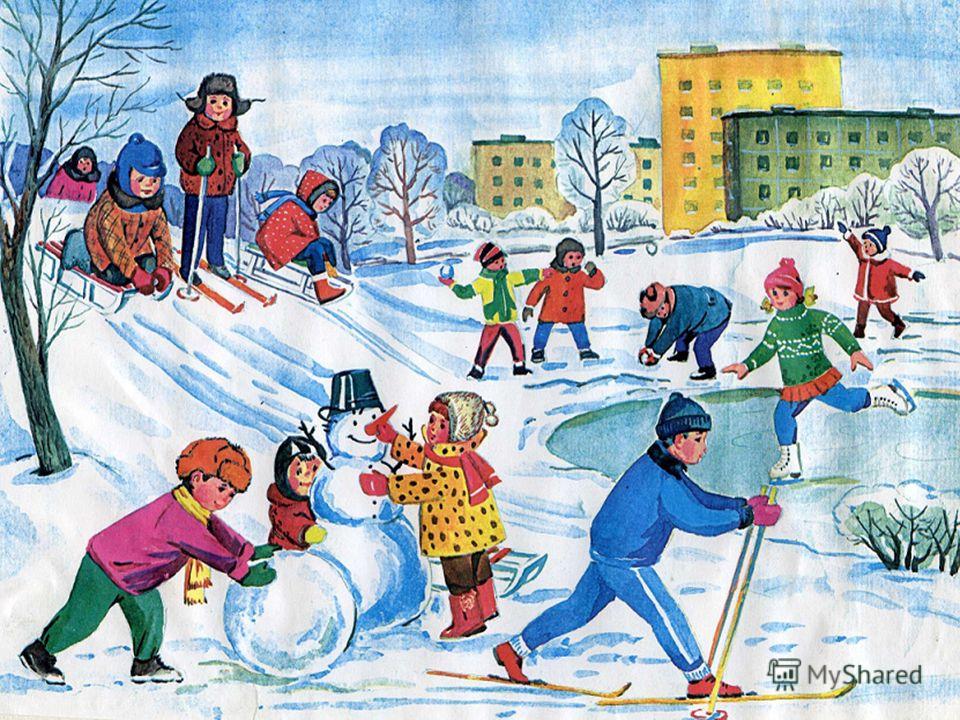 